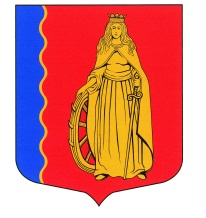 МУНИЦИПАЛЬНОЕ ОБРАЗОВАНИЕ«МУРИНСКОЕ ГОРОДСКОЕ ПОСЕЛЕНИЕ»ВСЕВОЛОЖСКОГО МУНИЦИПАЛЬНОГО РАЙОНА
ЛЕНИНГРАДСКОЙ ОБЛАСТИАДМИНИСТРАЦИЯПОСТАНОВЛЕНИЕ01.07.2019 г.                                                                                                    № 164МуриноО внесении изменений в «Положениеоб организации регулярных перевозокпассажиров в границах муниципальногообразования «Муринское сельское поселение»Всеволожского муниципального районаЛенинградской области»,  утвержденноепостановлением администрации от 20.05.2016 г. № 164В соответствии с Федеральными законами Российской Федерации от 06.10.2003 №131-ФЗ «Об общих принципах организации местного самоуправления в Российской Федерации», от 13.07.2015 № 220-ФЗ «Об организации регулярных перевозок пассажиров и багажа автомобильным транспортом и городским наземным электрическим транспортом в Российской Федерации и о внесении изменений в отдельные законодательные акты Российской Федерации», областным законом от 15.04.2019 №17-оз «Об административно-территориальных преобразованиях во Всеволожском муниципальном районе Ленинградской области», администрация муниципального образования «Муринское городское поселение» Всеволожского муниципального района Ленинградской областиПОСТАНОВЛЯЕТ:1. Внести изменения в Положение об организации регулярных перевозок пассажиров в границах муниципального образования «Муринское сельское поселение» Всеволожского муниципального района Ленинградской области, утвержденное постановлением администрации муниципального образования «Муринское сельское поселение» Всеволожского муниципального района Ленинградской области от 20.05.2016 г. № 164, исключив из него пункт 11.2.2. Опубликовать настоящее постановление в газете «Муринская панорама», а также разместить на официальном сайте: администрация-мурино.рф в информационно-телекоммуникационной сети Интернет.3. Постановление вступает в силу со дня его официального опубликования.4. Контроль за выполнением настоящего постановления возложить на заместителя главы администрации по общим и организационным вопросам Левину Г.В.И.о. главы администрации                                                              В.Ф. Гаркавый